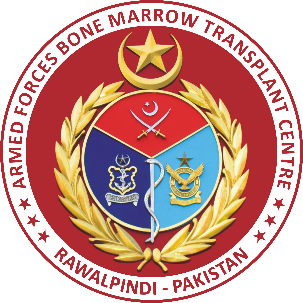 Title (Prof./Dr./Mr./Mrs/Miss):	First Name: 	Last Name: 	Gender: 	Your Present Institution: 	Work Address: 	Email Address: 	Phone Number: 		Mobile Number: 	Accompanying guest(s) if any: 			Are you going to present in the conference: 	Yes		No		Preferred medium of presentation:	Oral		Poster		Registration Fee:		Consultant		Trainee 			Rs.1000/-		Rs.500/-Gala Dinner:		Consultant		Trainee 			Rs.1000/-		Rs.500/-Accompanying Person(s):	Rs.500/- each		